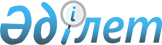 Жақсы аудандық мәслихатының 2008 жылғы 24 желтоқсандағы № С-15-5 "Жақсы ауданының 2009 жылға арналған бюджеті туралы" шешіміне өзгерістер мен толықтырулар енгізу туралы
					
			Күшін жойған
			
			
		
					Ақмола облысы Жақсы аудандық мәслихатының 2009 жылғы 23 сәуірдегі № С-19-3 шешімі. Ақмола облысы Жақсы ауданының Әділет басқармасында 2009 жылғы 8 мамырда № 1-13-90 тіркелді. Күші жойылды - Ақмола облысы Жақсы аудандық мәслихатының 2010 жылғы 4 ақпандағы № с-24-5 шешімімен

      Ескерту. Күші жойылды - Ақмола облысы Жақсы аудандық мәслихатының 2010.02.04 № с-24-5 шешімімен      2008 жылғы 4 желтоқсандағы Қазақстан Республикасының Бюджеттік кодексіне, 2001 жылғы 23 қаңтардағы Қазақстан Республикасының «Қазақстан Республикасындағы жергілікті мемлекеттік басқару және өзін-өзі басқару туралы» Заңының 6 бабына сәйкес, Жақсы аудандық мәслихаты ШЕШІМ ЕТТІ:



      1. Жақсы аудандық мәслихатының 2008 жылғы 24 желтоқсандағы № С-15-5 «Жақсы ауданының 2009 жылға арналған бюджеті туралы» шешіміне № 1-13-82 нормативтік құқықтық актілерді мемлекеттік Тізілімінде тіркелген, 2009 жылдың 16 қаңтарда № 3 «Жақсы жаршысы» газетінде жарияланған, Жақсы аудандық мәслихатының 2008 жылғы 24 желтоқсандағы № С-15-5 «Жақсы ауданының 2009 жылға арналған бюджеті туралы» шешіміне өзгерістер мен толықтырулар енгізу туралы» нормативтік құқықтық актілерді мемлекеттік Тізілімінде № 1-13-88 тіркелген, 2009 жылдың 24 сәуірде № 17 «Жақсы жаршысы» газетінде жарияланған, келесі өзгерістер мен толықтырулар енгізілсін:



      1)1 - тармақта:

      1 - тармақшада:

      «1670125» сандары «1786055» сандарына ауыстырылсын;

      «1441241» сандары «1557171» сандарына ауыстырылсын.

      2 - тармақшада:

      «11655564,7» сандары «1779681,7» сандарына ауыстырылсын;

      5 - тармақшада:

      «-5739,7» сандары «-13926,7» сандарына ауыстырылсын;

      6 - тармақшада:

      «5739,7» сандары «13926,7» сандарына ауыстырылсын;



      2)3-тармақта:

      «504553» сандары «620483» сандарына ауыстырылсын;



      3)5 - тармақта:

      «7052» сандары «7092» сандарына ауыстырылсын;

      «2800» сандары «2825» сандарына ауыстырылсын;

      «777» сандары «792» сандарына ауыстырылсын.



      6 – тармақта:

      «293608» сандары «218608» сандарына ауыстырылсын;

      5) Келесі мазмұндағы 8.1. тармағымен толықтырылсын:

      «2008 жылға арналған аудандық бюджетте 8.1. тармағына сәйкес, жұмыспен қамту және кадрларды қайта дайындау аумақтық стратегиясын іске асыруға қаражаттар қарастырылған.

      Республикалық бюджеттен 20890 мың тенге сомасында оның ішінде: әлеуметтік жұмыс орындарын ұлғайтуға және жастар тәжірибесі бағдарламасына-10890 мың тенге;

      аудан аумағындағы автокөлік жолдарын ұстау және жөндеуге-10000 мың тенге;

      облыстық бюджеттен 170000 мың тенге сомасында оның ішінде:

      білім беру нысаналарының күрделі жөндеуіне-170000 мың тенге.

      6) 9 тармақ шығарылсын.



      7)9.1. – тармақта

      «5739,7» сандары «13926,7» сандарына ауыстырылсын.



      8) Жақсы аудандық мәслихатының 2008 жылғы 24 желтоқсандағы № С-15-5 «Жақсы ауданының 2009 жылға арналған бюджеті туралы», Жақсы аудандық мәслихатының 2008 жылғы 24 желтоқсандағы № С-15-5 «Жақсы ауданының 2009 жылға арналған бюджеті туралы» шешіміне өзгерістер мен толықтырулар енгізу туралы» осы шешімнің 1, 2 қосымшаларына сәйкес жаңа редакцияда жазылсын.



      2. Осы шешім Жақсы ауданының Әділет басқармасында мемлекеттік тіркеуден өткен күнінен кейін күшіне енеді және 2009 жылдың 1 қаңтарынан бастап қолданысқа енгізіледі.      Кезекті он тоғызыншы

      сессиясының төрағасы,

      аудандық мәслихат

      хатшысы                                    Б.Жанәділов      КЕЛІСІЛГЕН:      Жақсы аудан

      әкімі                                      И.Кабдығалиев      «Жақсы ауданының экономика

      және бюджеттік жоспарлау»

      ММ бөлімінің бастығы                       К.Дүзелбаев

Жақсы аудандық мәслихатының

2009 жылғы 23 сәуірдегі № С-19-3

шешіміне 1 қосымша

Жақсы аудандық мәслихатының

2009 жылғы 23 сәуірдегі № С-19-3

шешіміне 2 қосымша2009 жылға арналған аудандық бюджетінің инвестициялық жобаларды

(бағдарламаларды) және заңды тұлғаларды жарлыққорын ұлғайту

немесе сұрыптауды жүзеге асыруға арналған бюджеттік даму

бағдарламалардың тізбесі
					© 2012. Қазақстан Республикасы Әділет министрлігінің «Қазақстан Республикасының Заңнама және құқықтық ақпарат институты» ШЖҚ РМК
				СанаттарСанаттарСанаттарАТАУЛАРЫСОМАСыныптарСыныптарСыныптарСОМАСыныпшаСыныпшаСыныпша1.КІРІСТЕР17860551Салықтық түсімдер21287701Табыс салығы56592Жеке табыс салығы565903Әлеуметтік салық1052861Әлеуметтік салық10528604Меншікке салынатын салық927491Мүлікке салынатын салық746043Жер салығы37904Көлік құралдарына салынатын салық111805Бірыңғай жер салығы317505Тауарларға, жұмыстарға және қызметтерге салынатын iшкi салықтар78832Акциздер5003Табиғи және басқа да ресурстарды пайдаланғаны үшін алынатын алым48344Кәсіпкерлік және кәсіби қызметті жүргізгені үшін алынатын алым254908Заңдық мәнді іс-әрекеттерді жасағаны және (немесе) құжаттар бергені үшін оған уәкілеттігі бар мемлекеттік органдар немесе лауазымды адамдар алатын міндетті төлемдер13001Мемлекеттік бажы13002Салықтық емес түсімдер617701Мемлекеттік меншігінен түсетін түсімдер4071Мемлекеттік кәсіпорындардың таза кірісі бөлігіндегі түсімдер673Мемлекет меншігіндегі акциялардың мемлекеттік пакетіне дивидендтер135Мемлекет меншігіндегі мүлікті жалға беруден түсетін кірістер32702Мемлекеттік бюджеттен қаржыландырылатын мемлекеттік мекемелердің тауарларды (жұмыстарды, қызметтерді) өткізуінен түсетін түсімдер621Мемлекеттік бюджеттен қаржыландырылатын мемлекеттік мекемелердің тауарларды (жұмыстарды, қызметтерді) өткізуінен түсетін түсімдер6204Мемлекеттік бюджеттен қаржыландырылатын, сондай-ақ Қазақстан Республикасы Ұлттық Банкінің бюджетінен (шығыстар сметасынан) ұсталатын және қаржыландырылатын мемлекеттік мекемелер салатын айыппұлдар, өсімпұлдар, санкциялар, өндіріп алулар56001Мемлекеттік бюджеттен қаржыландырылатын, сондай-ақ Қазақстан Республикасы Ұлттық Банкінің бюджетінен (шығыстар сметасынан) ұсталатын және қаржыландырылатын мемлекеттік мекемелер салатын айыппұлдар, өсімпұлдар, санкциялар, өндіріп алулар560006Салыққа жатпайтын басқа да түсімдер1081Салыққа жатпайтын басқа да түсімдер1083Негізгі капиталды сатудан түсетін түсімдер983003Жерді және материалдық емес активтерді сату98301Жерді сату97722Материалдық емес активтерді сату584Трансферттердің түсімдері155717102Мемлекеттiк басқарудың жоғары тұрған органдарынан түсетiн трансферттер15571712Облыстық бюджеттен түсетін трансферттер1557171АТАУЛАРЫСОМАФункционалдық топФункционалдық топФункционалдық топФункционалдық топФункционалдық топСОМАҚұрылым ішіндегіҚұрылым ішіндегіҚұрылым ішіндегіҚұрылым ішіндегіСОМААдминистратор бюджетных программАдминистратор бюджетных программАдминистратор бюджетных программСОМАБағдарламаБағдарламаСОМА2.ШЫҒЫНДАР1779681,701Жалпы сипаттағы мемлекеттік қызметтер көрсету1282031Мемлекеттік басқарудың жалпы функцияларын орындайтын өкілді, атқарушы және басқа да органдар108403112Аудан (облыстық маңызы бар қала) мәслихатының аппараты9285001Аудан мәслихатының қызметін қамтамасыз ету (облыстық маңызы бар қала)9285122Аудан (облыстық маңызы бар қала) әкімінің аппараты31105001Аудан әкімінің қызметін қамтамасыз ету (облыстық маңызы бар қала)28088002Ақпараттық жүйелер құру3017123Қаладағы аудандық маңызы бар қала, кент,аул (село), ауылдық (селолық) округ әкімі аппараты68013001Қаладағы аудан аудандық маңызы бар қала, кент,аул (село), ауылдық (селолық) округ әкімі аппаратының жұмыс істеуі680132Қаржылық қызмет9957452Ауданның (облыстық маңызы бар қаланың) қаржы бөлімі9957001Қаржы бөлімінің қызметін қамтамасыз ету5703003Салық салу мақсаты үшін мүліктің бағалауын жүргізу160011Коммуналдық меншікке түскен мүлікті есепке алу, сақтау, бағалау және сату40945Жоспарлау және статистикалық қызмет9843453Ауданның (облыстық маңызы бар қаланың) экономика және бюджеттік жоспарлау бөлімі9843001Экономика және бюджеттік жоспарлау бөлімнің қызметін қамтамасыз ету984302Қорғаныс19561Әскери мұқтаждар1956122Аудан (облыстық маңызы бар қала) әкімінің аппараты1956005Жалпыға бірдей әскери міндетті атқару шеңберіндегі іс-шаралар195603Қоғамдық тәртіп, қауіпсіздік, құқықтық, сот, қылмыстық-атқару қызметі10801Құқық қорғау қызметi1080458Ауданның (облыстық маңызы бар қаланың) тұрғын үй-коммуналдық шаруашылығы, жолаушылар көлігі және автомобиль жолдары бөлімі1080021Елдi мекендерде жол жүрісі қауiпсiздiгін қамтамасыз ету108004Білім беру10333211Мектепке дейінгі тәрбие және оқыту41157464Аудан (облыстық маңызы бар қала) білім бері бөлімі41157009Мектепке дейінгі тәрбие ұйымдарының қызметін қамтамасыз ету411572Бастауыш, негізгі орта және жалпы орта білім беру794062464Аудан (облыстық маңызы бар қала) білім беру бөлімі794062003Жалпы білім беру771893006Балалар үшін қосымша білім беру15814010Республикалық бюджеттен берілетін нысаналы трансферттердің есебінен білім берудің мемлекеттік жүйесіне оқытудың жаңа технологияларын енгізу63554Техникалық және кәсіптік, орта білімнен кейінгі білім беру6514464Аудан (облыстық маңызы бар қала) білім бері бөлімі6514018Кәсіптік оқытуды ұйымдастыру65149Бiлiм беру саласындағы өзге де қызметтер191588464Аудан (облыстық маңызы бар қала) білім бері бөлімі186888001Білім беру бөлімінің қызметін қамтамасыз ету4400004Ауданның (аудандық маңызы бар қаланың) мемлекеттік білім беру мекемелерінде білім беру жүйесін ақпараттандыру4322005Ауданның (аудандық маңызы бар қаланың) мемлекеттік білім беру мекемелер үшін оқулықтар мен оқу-әдiстемелiк кешендерді сатып алу және жеткізу8166011Өңірлік жұмыспен қамту және кадрларды қайта даярлау стратегиясын іске асыру шеңберінде білім беру объектілерін күрделі, ағымды жөндеу170000467Ауданның (облыстық маңызы бар қаланың) құрылыс бөлімі4700037Білім беру объектілерін салу және реконструкциялау470006Әлеуметтік қамсыздандыру және әлеуметтік көмек692432Әлеуметтік көмек57817451Аудан (облыстық маңызы бара қала) жұмыспен қамту және әлеуметтік бағдарламалар бөлімі57817002Қамту бағдарламасы30316005Мемлекеттік атаулы әлеуметтік көмек2415006Тұрғын үй көмегі2212007Жергілікті өкілетті органдардың шешімі бойынша азаматтардың жекелеген топтарына әлеуметтік көмек7939010Үйден тәрбиеленіп оқытылатын мүгедек балаларды материалдық қамтамасыз ету276014Мұқтаж азаматтарға үйінде әлеуметтік көмек беру573901618 жасқа дейінгі балаларға мемлекеттік жәрдемақылар7625017Мүгедектерді оңалту жеке бағдарламасына сәйкес, мұқтаж мүгедектерді міндетті гигиеналық құралдармен қамтамасыз етуге, және ымдау тілі мамандарының, жеке көмекшілердің қызмет көрсету12959Әлеуметтік көмек және әлеуметтік қамтамасыз ету салаларындағы өзге де қызметтер11426451Аудан (облыстық маңызы бара қала) жұмыспен қамту және әлеуметтік бағдарламалар бөлімі11426001Жұмыспен қамту және әлеуметтік бағдарламалар бөлімінің қызметін қамтамасыз ету11192011Жәрдемақылар мен басқа да әлеуметтік төлемдерді есептеу, төлеу және жеткізу жөніндегі қызмет көрсетулерге төлем жүргізу23407Тұрғын үй – коммуналдық шаруашылығы1993251Тұрғын үй шаруашылығы128124467Ауданның (облыстық маңызы бар қаланың) құрылыс бөлімі128124003Мемлекеттік коммуналдық тұрғын үй қорының тұрғын үй алу және (немесе) құрылысы69534004Инженерлік коммуникациялық инфрақұрылымды дамыту және (немесе) жайластыру585902Коммуналдық шаруашылық50491458Ауданның (облыстық маңызы бар қаланың) тұрғын үй-коммуналдық шаруашылығы, жолаушылар көлігі және автомобиль жолдары бөлімі50491012Сумен жабдықтау және су бөлу жүйесінің қызмет етуі504913Елді- мекенді көркейту20710123Қаладағы аудандық маңызы бар қала, кент,аул (село), ауылдық (селолық) округ әкімі аппараты3481008Елді мекендерде көшелерді жарықтандыру2617009Елді мекендердің санитариясын қамтамасыз ету151011Елді мекендерді абаттандыру мен көғаландандыру713458Ауданның (облыстық маңызы бар қаланың) тұрғын үй-коммуналдық шаруашылығы, жолаушылар көлігі және автомобиль жолдары бөлімі17229015Елдi мекендердегі көшелердi жарықтандыру3522016Елді мекендердің санитариясын қамтамасыз ету2866018Елді мекендерді абаттандыру мен көғаландандыру1084108Мәдениет, спорт, туризм және ақпараттық кеңістік490451Мәдениет саласындағы қызмет16454455Ауданның (облыстық маңызы бар қаланың) мәдениет және тілдерді дамыту бөлімі16454003Мәдени – демалыс жұмысын қолдау164542Спорт3392465Ауданның (облыстық маңызы бар қаланың) Дене шынықтыру және спорт бөлімі3392006Аудандық (облыстық маңызы бар қалалық)деңгейде спорттық жарыстар өткізу1470007Облыстық спорт жарыстарына әртүрлі спорт түрлері бойынша аудан (облыстық маңызы бар қала) құрама командаларының мүшелерін дайындау және олардың қатысуы19223Ақпараттық кеңістік18384455Ауданның (облыстық маңызы бар қаланың) мәдениет және тілдерді дамыту бөлімі16267006Аудандық кітапханалардың жұмыс істеуін қамтамасыз ету14401007Мемлекеттік тілді және Қазақстан халықтарының басқа да тілдерін дамыту1866456Ауданның (облыстық маңызы бар қаланың) ішкі саясат бөлімі2117002Бұқаралық ақпарат құралдары арқылы жергілікті деңгейде мемлекеттік ақпарат саясатын жүргізу21179Мәдениет, спорт, туризм және ақпараттық кеңістікті ұйымдастыру жөніндегі өзге де қызметтер10815455Ауданның (облыстық маңызы бар қаланың) мәдениет және тілдерді дамыту бөлімі3220001Мәдениет және тілдерді дамыту бөлімінің қызметін қамтамасыз ету3220456Ауданның (облыстық маңызы бар қаланың) ішкі саясат бөлімі3842001Ішкі саясат бөлімінің қызметін қамтамасыз ету3842465Ауданның (облыстық маңызы бар қаланың) Дене шынықтыру және спорт бөлімі3753001Дене шынықтыру және спорт бөлімі қызметін қамтамасыз ету375310Ауыл, су, орман, балық шаруашылығы, ерекше қорғалатын табиғи аумақтар,қоршаған ортаны және жануарлар дүниесін қорғау, жер қатынастары2395531Ауыл шаруашылығы9801462Ауданның (облыстық маңызы бар қаланың) ауыл шаруашылық бөлімі9801001Ауыл шаруашылығы бөлімінің қызметін қамтамасыз ету6326099Республикалық бюджеттен берілетін нысаналы трансферттер есебінен ауылдық елді мекендер саласының мамандарын әлеуметтік қолдау шараларын іске асыру34752Су шаруашылығы218608467Ауданның (облыстық маңызы бар қаланың) құрылыс бөлімі218608012Сумен жабдықтау жүйесін дамыту2186086Жер қатынастары11144463Аудан (облыстық маңызы бар қала) жер қатынастар бөлімі9207001Жер қатынастар бөлімінің қызметін қамтамасыз ету4518004Жердi аймақтарға бөлу жөнiндегi жұмыстарды ұйымдастыру4689006Аудандық маңызы бар қалалардың, кенттердiң, ауылдардың (селолардың), ауылдық (селолық) округтердiң шекарасын белгiлеу кезiнде жүргiзiлетiн жерге орналастыру193711Өнеркәсіп, сәулет, қала құрылысы және құрылыс қызметі79662Сәулет, қала құрылысы және құрылыс қызметі7966467Ауданның (облыстық маңызы бар қаланың) құрылыс бөлімі4596001Құрылыс бөлімінің қызметін қамтамасыз ету4596468Ауданның (облыстық маңызы бар қаланың) сәулет және қала құрылысы бөлімі3370001Қала құрылысы және сәулет бөлімінің қызметін қамтамасыз ету337012Көлік және коммуникациялар362601Автокөлік транспорты26260123Қаладағы аудандық маңызы бар қала, кент,аул (село), ауылдық (селолық) округ әкімі аппараты6390013Қаладағы аудан аудандық маңызы бар қала, кент, аул (село), ауылдық (селолық) округтердің автокөлік жолдарының жұмыс істеуін қамтамасыз ету6390458Ауданның (облыстық маңызы бар қаланың) тұрғын үй-коммуналдық шаруашылығы, жолаушылар көлігі және автомобиль жолдары бөлімі19870023Автомобиль жолдарының қызмет етуін қамтамасыз ету198709Көлiк және коммуникациялар саласындағы өзге де қызметтер10000458Ауданның (облыстық маңызы бар қаланың) тұрғын үй-коммуналдық шаруашылығы, жолаушылар көлігі және автомобиль жолдары бөлімі10000008Өңірлік жұмыспен қамту және кадрларды қайта даярлау стратегиясын іске асыру шеңберінде аудандық маңызы бар автомобиль жолдарын, қала және елді-мекендер көшелерін жөндеу және ұстау1000013Басқалар79903Кәсіпкерлік қызметті қолдау және бәсекелестікті қорғау3608469Ауданның (облыстық маңызы бар қаланың) кәсіпкерлік бөлімі3608001Кәсіпкерлік бөлімінің қызметін қамтамасыз ету3544003Кәсіпкерлік қызметін қолдау649Басқалар4382452Ауданның (облыстық маңызы бар қаланың) қаржы бөлімі0012Ауданның (облыстық маңызы бар қаланың) жергілікті атқарушы органының резерві0458Ауданның (облыстық маңызы бар қаланың) тұрғын үй-коммуналдық шаруашылығы, жолаушылар көлігі және автомобиль жолдары бөлімі4382001Ауданның тұрғын үй-коммуналдық шаруашылығы, жолаушылар көлігі және автомобиль жолдары бөлімі438215Трансферттер5739,71Трансферттер5739,7452Ауданның (облыстық маңызы бар қаланың) қаржы бөлімі5739,7006Мақсатты трансферттерді қайтару5739,7Ш. ТАЗА БЮДЖЕТТІК НЕСИЕЛЕНДІРУ0Бюджеттік несиелер0Бюджеттік несиелердің өтелуі0ІV. ҚАРЖЫ АКТИВТЕРІМЕН ЖАСАЛАТЫН ОПЕРАЦИЯЛАР БОЙЫНША САЛЬДО20300Қаржылық активтер алу2030013Басқалар203009Басқалар20300452Ауданның (облыстық маңызы бар қаланың) қаржы бөлімі20300014Заңды тұлғалардың жарғылық капиталын қалыптастыру немесе ұлғайту20300V. БЮДЖЕТТІҢ ТАПШЫЛЫҒЫ-13926,7VI. БЮДЖЕТТІҢ ТАПШЫЛЫҒЫН ҚАРЖЫЛАНДЫРУ-13926,7функционалдық

топфункционалдық

топфункционалдық

топфункционалдық

топАТАУЛАРЫкіші функциякіші функциякіші функциякіші функциямем.мекеме-ББӘмем.мекеме-ББӘмем.мекеме-ББӘбағдарламабағдарламаII. ШығындарБюджеттік бағдарламалар дамыту01Жалпы сипаттағы мемлекеттік қызметтер көрсету1122Аудан (облыстық маңызы бар қала) әкімінің аппараты002Ақпараттық жүйелер құру04Білім беру9464Білім беру бөлімі004Ауданның (аудандық маңызы бар қаланың) мемлекеттік білім беру мекемелерінде білім беру жүйесін ақпараттандыру467Ауданның құрылыс бөлімі38Білім беру объектілерін салу және реконструкциялауИнвестициялық жобалар07Тұрғын үй – коммуналдық шаруашылығы467Ауданның құрылыс бөлімі003Мемлекеттік коммуналдық тұрғын үй қорының тұрғын үй құрылысы004Инженерлік коммуникациялық инфрақұрылымды дамыту және жайластыру10Ауыл, су, орман, балық шаруашылығы, ерекше қорғалатын табиғи аумақтар, қоршаған ортаны және жануарлар дүниесін қорғау, жер қатынастары467Ауданның құрылыс бөлімі12Сумен жабдықтау жүйесін дамыту13Басқалар452Ауданның (облыстық маңызы бар қаланың) қаржы бөлімі14Заңды тұлғалардың жарғылық капиталын қалыптастыру немесе ұлғайту